Have you looked at the cost of preparing your 2015 year-end Forms 1099 ?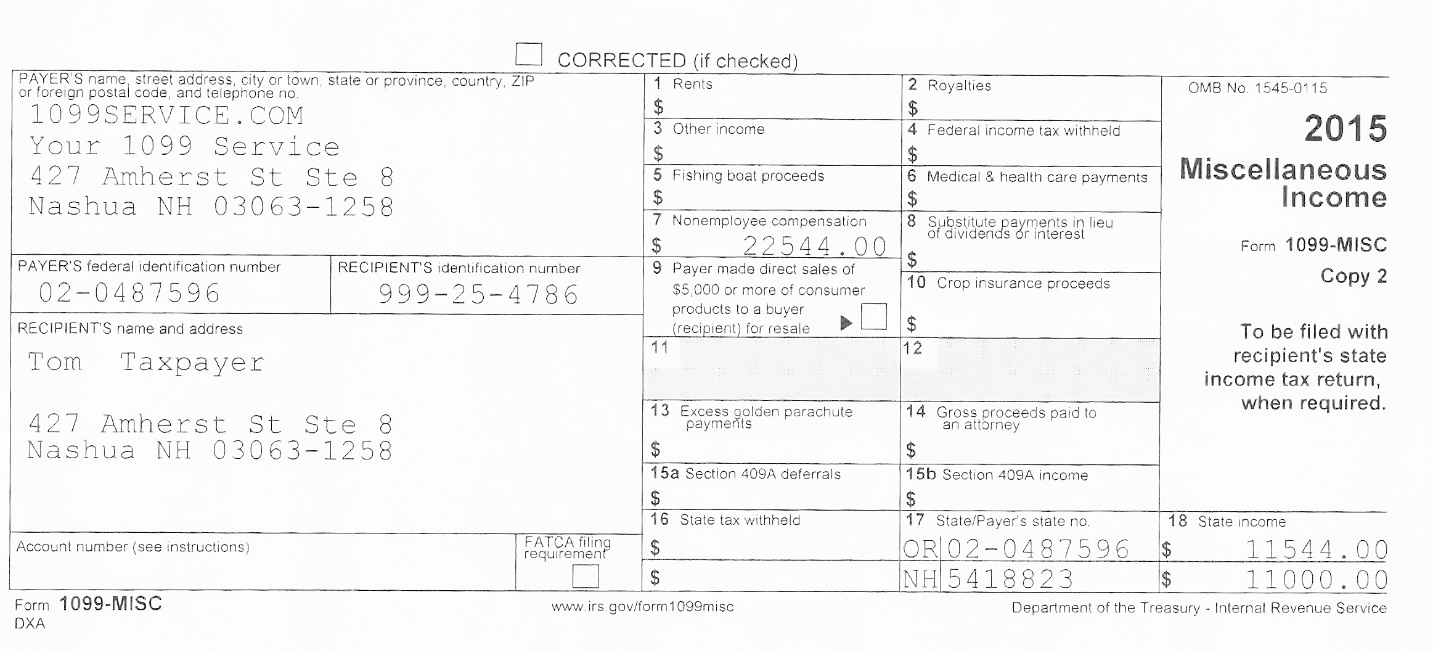 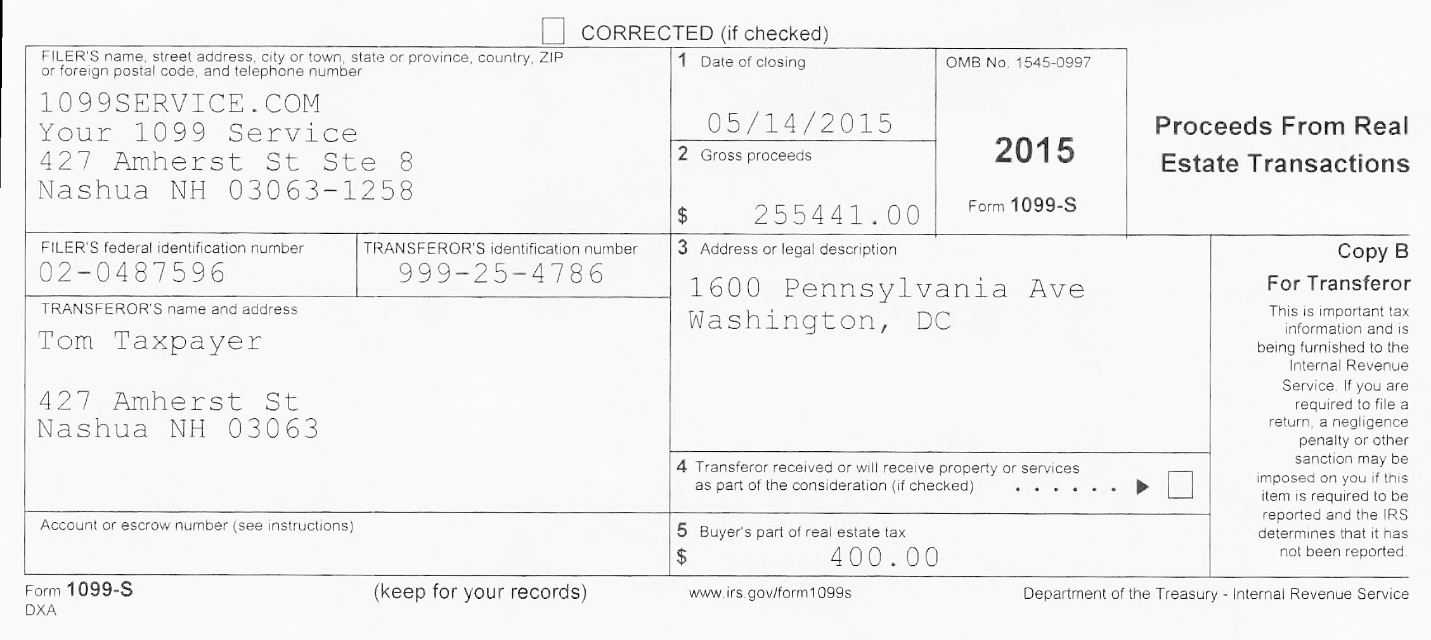 Software			$ $ $				Learning curve		$ $ $				Supplies			$ $ $				Printer			$ $ $				Employees time		$ $ $				Folding / printing 	$ $ $				Stamping / mailing  	$ $ $ For 10 or fewer forms you can have McCobb Associates, LLP do all of the above for $45.00.  Numbers greater than 10 the cost is $3.10 and from 100 on up the cost is $2.99 per form.  We create the forms,We print and mail the forms to the recipientWe electronically file your returns at the Internal Revenue    We provide you with copies of the returns filed.McCobb Associates, LLP              INFO@1099SERVICE.net603-889-3255